QuickTime Player RecordingsClick and HOLD QuickTime Icon > New Screen Recording  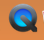 Click the red button to start recording   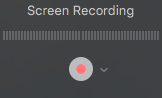 Click to record full screen or drag to record a selection of your screen.Click the button at the top of your screen to end recording  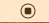 File > Save your recording to your DesktopOpen iMovie > File > New MovieDrag your QuickTime file from your Desktop into iMovieChange speed to FAST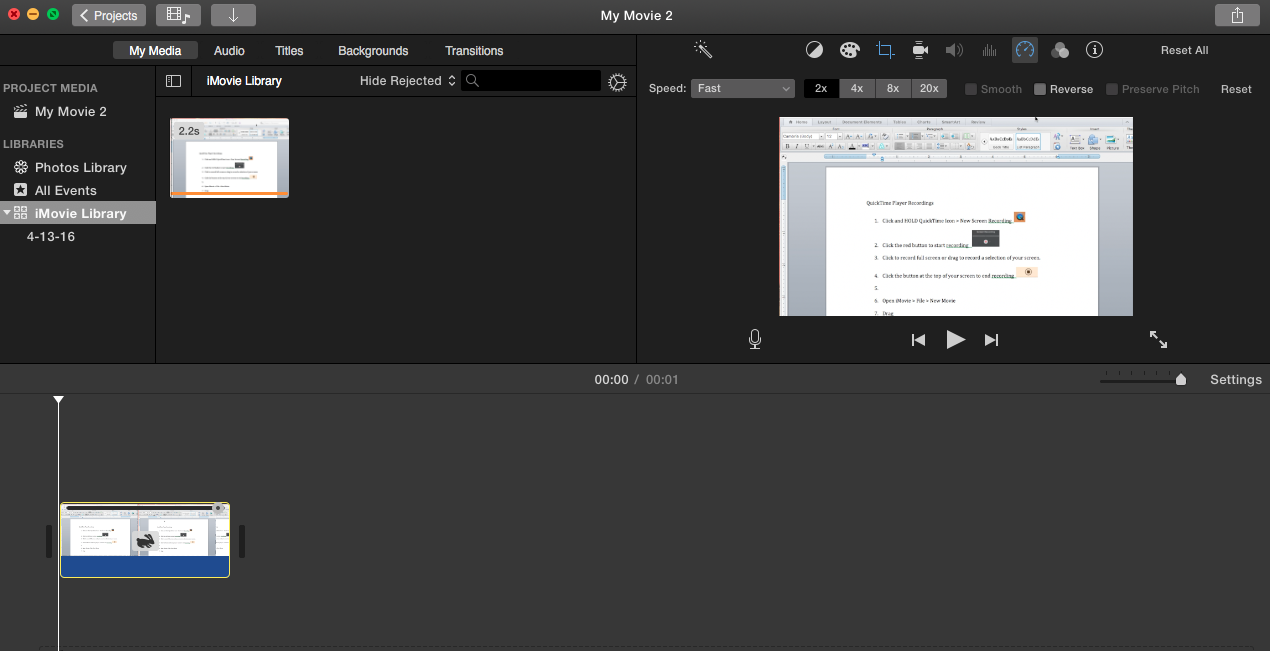 Save File to Desktop  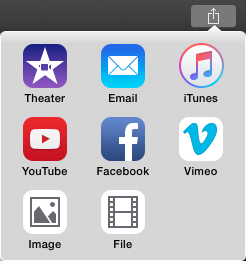   Your recording should now be saved as an .mp4